PRESS RELEASE2022 European Award on Quality in Youth Volunteering The organisation Udruga Za Podršku Žrtvama I Svjedocima (Victims and Witness Support Service) from Croatia has won the 2022 European Award on Quality in Youth Volunteering. The award ceremony took place on 28th June in Brussels. Gabriella Civico, Director at the European Volunteer Centre, opened the ceremony. Carlos Moreno, Quality Manager at the Spanish Volunteer Platform, presented the eQyvol project and the first European Quality Standards in Youth Volunteering. Afterwards, Charalampos Papaioannou, Policy Officer at the European Commission, presented the European Year of Youth and Panagiotis Chatzimichail, Board Member at the European Youth Forum (YFJ), made a presentation about Youth Volunteering in Europe. Mateja Meštrović, Volunteer Program Manager, attended the ceremony and received the award on behalf of Udruga Za Podršku Žrtvama I Svjedocima,  The 2022 European Award on Quality in Youth Volunteering has been organised within the framework of the eQyvol project. The project aims at defining and disseminating across the EU the first European Quality Standards in Youth Volunteering. The jury has used for the first time these quality standards to assess the applications for the 2022 European Award on Quality in Youth Volunteering. The eQyvol project is an initiative of the Spanish Volunteer Platform (Spain) in collaboration with: Centre for European Volunteering (Belgium), Volunteer Ireland (Ireland), CSVnet (Italy), FriSe (Denmark), DKolektiv (Croatia), Big Brothers Big Sisters of Bulgaria (Bulgaria), and Neptelia (Spain). The project is co-funded by the Erasmus+ Programme of the European Union.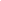 NOTE TO EDITORSFor further information on the eQyvol project, please contact: info@eqyvol.eu Find out more at www.eqyvol.eu and follow us at Twitter @eQyvol and Facebook @eQyvol